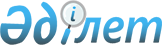 Об утверждении Правил разработки, реализации, проведения мониторинга по реализации операционного планаПриказ Министра национальной экономики Республики Казахстан от 3 февраля 2020 года № 7. Зарегистрирован в Министерстве юстиции Республики Казахстан 10 февраля 2020 года № 20006.
      Сноска. Заголовок – в редакции приказа Министра национальной экономики РК от 14.06.2022 № 45 (вводится в действие по истечении десяти календарных дней после дня его первого официального опубликования).
      В соответствии с пунктом 119 Системы государственного планирования в Республике Казахстан, утвержденной постановлением Правительства Республики Казахстан от 29 ноября 2017 года № 790, ПРИКАЗЫВАЮ:
      Сноска. Преамбула – в редакции приказа Министра национальной экономики РК от 14.06.2022 № 45 (вводится в действие по истечении десяти календарных дней после дня его первого официального опубликования).


      1. Утвердить прилагаемые Правила разработки, реализации, проведения мониторинга по реализации операционного плана.
      Сноска. Пункт 1 – в редакции приказа Министра национальной экономики РК от 14.06.2022 № 45 (вводится в действие по истечении десяти календарных дней после дня его первого официального опубликования).


      2. Признать утратившими силу:
      1) приказ Министра национальной экономики Республики Казахстан от 10 сентября 2014 года № 16 "Об утверждении Правил разработки, реализации, проведения мониторинга и контроля за реализацией операционного плана" (зарегистрирован в Реестре государственной регистрации нормативных правовых актов за № 9787, опубликован 23 октября 2014 года в информационно-правовой системе "Әділет");
      2) приказ Министра национальной экономики Республики Казахстан от 20 ноября 2015 года № 708 "О внесении изменений в приказ Министра национальной экономики Республики Казахстан от 10 сентября 2014 года № 16 "Об утверждении Правил разработки, реализации, мониторинга и контроля за реализацией операционного плана" (зарегистрирован в Реестре государственной регистрации нормативных правовых актов за № 12443, опубликован 24 декабря 2015 года в информационно-правовой системе "Әділет").
      3. Департаменту стратегического планирования и анализа Министерства национальной экономики Республики Казахстан в установленном законодательством Республики Казахстан порядке обеспечить: 
      1) государственную регистрацию настоящего приказа в Министерстве юстиции Республики Казахстан; 
      2) размещение настоящего приказа на интернет-ресурсе Министерства национальной экономики Республики Казахстан после его официального опубликования;
      3) в течение десяти рабочих дней после дня государственной регистрации настоящего приказа представление в Юридический департамент Министерства национальной экономики Республики Казахстан сведений об исполнении мероприятий, предусмотренных подпунктами 1) и 2) настоящего пункта.
      4. Контроль за исполнением настоящего приказа возложить на первого вице-министра национальной экономики Республики Казахстан.
      5. Настоящий приказ вводится в действие по истечении десяти календарных дней после дня его первого официального опубликования. Правила разработки, реализации, проведения мониторинга по реализации операционного плана
      Сноска. Правила – в редакции приказа Министра национальной экономики РК от 14.06.2022 № 45 (вводится в действие по истечении десяти календарных дней после дня его первого официального опубликования). Глава 1. Общие положения
      1. Настоящие Правила разработки, реализации, проведения мониторинга по реализации операционного плана (далее – Правила) разработаны в соответствии с пунктом 119 Системы государственного планирования в Республике Казахстан, утвержденной постановлением Правительства Республики Казахстан от 29 ноября 2017 года № 790, и определяют порядок разработки, реализации, проведения мониторинга по реализации операционного плана государственного органа (далее – операционный план). Глава 2. Порядок разработки, реализации, проведения мониторинга по реализации операционного плана
      2. Для реализации плана развития государственный орган ежегодно разрабатывает операционный план.
      3. Операционный план представляет собой документ, содержащий конкретные действия государственного органа в текущем финансовом году, увязанные по ресурсам, ответственным исполнителям и срокам осуществления мероприятий по достижению целей и целевых индикаторов плана развития, а также иных задач, определенных положением о государственном органе.
      4. Операционный план содержит мероприятия, необходимые для достижения стратегических направлений, макроиндикаторов, целей и целевых индикаторов, предусмотренных в плане развития государственного органа на текущий финансовый год и иных задач, определенных положением о государственном органе и охватывает сферу его деятельности, включая деятельность структурных подразделений и подведомственных организаций государственного органа.
      5. Операционный план разрабатывается государственными органами по форме согласно приложению 1 к настоящим Правилам на основе предложений структурных подразделений и подведомственных организаций государственного органа.
      6. Операционный план разрабатывается ежегодно и утверждается первым руководителем либо руководителем аппарата в течение десяти календарных дней со дня подписания плана развития государственного органа.
      7. Реализация операционного плана осуществляется путем выполнения мероприятий, предусмотренных в операционном плане.
      8. Для сбора, систематизации и анализа информации о реализации операционного плана государственного органа осуществляется мониторинг операционного плана.
      9. Целью мониторинга операционного плана является улучшение хода его реализации для обеспечения надлежащего и своевременного достижения стратегических направлений, макроиндикаторов, целей и целевых индикаторов плана развития государственного органа.
      10. Мониторинг операционного плана обеспечивает:
      1) регулярность получения информации о текущем состоянии реализации операционного плана;
      2) согласованность действий структурных подразделений и подведомственных организаций государственного органа в реализации операционного плана;
      3) своевременную актуализацию операционного плана для достижения запланированных целевых индикаторов плана развития государственного органа.
      11. Для мониторинга операционного плана структурные подразделения и подведомственные организации государственного органа в пределах своей компетенции представляют информацию о выполнении операционного плана в структурное подразделение, ответственное за проведение мониторинга.
      12. Информация, представляемая структурными подразделениями и подведомственными организациями государственного органа, содержит в себе информацию об исполненных и неисполненных запланированных мероприятиях (с указанием причин неисполнения) в разрезе целей и целевых индикаторов.
      13. Информация о реализации операционного плана предоставляется ежеквартально до 10 числа месяца, следующего за отчетным кварталом.
      14. Руководитель структурного подразделения или подведомственной организации государственного органа обеспечивает достоверность, полноту и своевременность представляемой информации.
      15. На основе информации, представляемой структурными подразделениями и подведомственными организациями государственного органа, структурным подразделением, ответственным за проведение мониторинга, подготавливается и представляется должностным лицам, указанным в пункте 6 настоящих Правил, отчет о реализации операционного плана на ежеквартальной основе до 15 числа месяца, следующего за отчетным периодом по форме согласно приложению 2 к настоящим Правилам.
      16. Отчет о реализации операционного плана содержит информацию о ходе реализации операционного плана, рекомендации по принятию должностными лицами необходимых мер по обеспечению своевременной реализации запланированных мероприятий и предложения по внесению изменений и дополнений в операционный план.
      17. По результатам мониторинга должностные лица, указанные в пункте 6 настоящих Правил, выносят решения, нацеленные на:
      повышение эффективности реализации запланированных мероприятий (определение иных мероприятий) для достижения стратегических целей государственного органа;
      принятие мер по выявленным проблемным вопросам.
      18. По итогам мониторинга операционного плана и в случае внесения изменений и/или дополнений в план развития государственного органа операционный план подлежит корректировке. Операционный план
_______________________________________
(наименование государственного органа)
на _____ год
      Мероприятия государственного органа
      Руководитель структурного подразделения, ответственного за разработкуоперационного плана________________________________________________________________(Фамилия, имя, отчество (при его наличии) (подпись) Отчет о реализации операционного плана
________________________________________
(наименование государственного органа)
за ______________ год отчетный период
      Мероприятия государственного органа
      Руководитель структурного подразделения, ответственного за формирование отчетао реализации операционного плана________________________________________________________________________(Фамилия, имя, отчество (при его наличии) (подпись)
					© 2012. РГП на ПХВ «Институт законодательства и правовой информации Республики Казахстан» Министерства юстиции Республики Казахстан
				
      Министр национальной экономикиРеспублики Казахстан 

Р. Даленов
Утвержден приказом
Министра национальной экономики
Республики Казахстан
от 3 февраля 2020 года № 7Приложение 1
к Правилам разработки,
реализации, проведения
мониторинга по реализации
операционного планаФорма
№ п/п
Наименование
Код бюджетной программы
Ответственный исполнитель
Срок исполнения
Форма завершения
1
2
3
4
5
6
I. Мероприятие по достижению целей и целевых индикаторов стратегического плана
I. Мероприятие по достижению целей и целевых индикаторов стратегического плана
I. Мероприятие по достижению целей и целевых индикаторов стратегического плана
I. Мероприятие по достижению целей и целевых индикаторов стратегического плана
I. Мероприятие по достижению целей и целевых индикаторов стратегического плана
I. Мероприятие по достижению целей и целевых индикаторов стратегического плана
Стратегическое направление 1
Стратегическое направление 1
Стратегическое направление 1
Стратегическое направление 1
Стратегическое направление 1
Макроиндикатор 1
Мероприятия
Макроиндикатор 2
Мероприятия
Цель 1.1.
Цель 1.1.
Цель 1.1.
Цель 1.1.
Цель 1.1.
Целевой индикатор 1
Мероприятия
Целевой индикатор n
Мероприятия
Стратегическое направление 2
Стратегическое направление 2
Стратегическое направление 2
Стратегическое направление 2
Стратегическое направление 2
Макроиндикатор 1
Мероприятия
Макроиндикатор 2
Мероприятия
Цель 2.1.
Цель 2.1.
Цель 2.1.
Цель 2.1.
Цель 2.1.
Целевой индикатор 1
Мероприятия
Целевой индикатор n
Мероприятия
II. Мероприятие для решения иных задач, определенных положением государственного органа
II. Мероприятие для решения иных задач, определенных положением государственного органа
II. Мероприятие для решения иных задач, определенных положением государственного органа
II. Мероприятие для решения иных задач, определенных положением государственного органа
II. Мероприятие для решения иных задач, определенных положением государственного органа
II. Мероприятие для решения иных задач, определенных положением государственного органаПриложение 2
к Правилам разработки,
реализации, проведения
мониторинга по реализации
операционного планаФорма
№ п/п
Наименование
Ответственный исполнитель
Срок исполнения
Форма завершения
Фактическое исполнение мероприятий
Причины неисполнения
Рекомендации, в том числе предложения по внесению изменений в операционный план
1
2
3
4
5
6
7
8
I. Мероприятие по достижению целей и целевых индикаторов стратегического плана
I. Мероприятие по достижению целей и целевых индикаторов стратегического плана
I. Мероприятие по достижению целей и целевых индикаторов стратегического плана
I. Мероприятие по достижению целей и целевых индикаторов стратегического плана
I. Мероприятие по достижению целей и целевых индикаторов стратегического плана
I. Мероприятие по достижению целей и целевых индикаторов стратегического плана
I. Мероприятие по достижению целей и целевых индикаторов стратегического плана
I. Мероприятие по достижению целей и целевых индикаторов стратегического плана
Стратегическое направление 1
Стратегическое направление 1
Стратегическое направление 1
Стратегическое направление 1
Стратегическое направление 1
Стратегическое направление 1
Стратегическое направление 1
Макроиндикатор 1
Мероприятия
Макроиндикатор 2
Мероприятия
Цель 1.1.
Цель 1.1.
Цель 1.1.
Цель 1.1.
Цель 1.1.
Цель 1.1.
Цель 1.1.
Целевой индикатор 1
Мероприятия
Целевой индикатор n
Мероприятия
Стратегическое направление 2
Стратегическое направление 2
Стратегическое направление 2
Стратегическое направление 2
Стратегическое направление 2
Стратегическое направление 2
Стратегическое направление 2
Макроиндикатор 1
Мероприятия
Макроиндикатор 2
Мероприятия
Цель 2.1.
Цель 2.1.
Цель 2.1.
Цель 2.1.
Цель 2.1.
Цель 2.1.
Цель 2.1.
Целевой индикатор 1
Мероприятия
Целевой индикатор n
Мероприятия
II. Мероприятие для решения иных задач, определенных положением государственного органа
II. Мероприятие для решения иных задач, определенных положением государственного органа
II. Мероприятие для решения иных задач, определенных положением государственного органа
II. Мероприятие для решения иных задач, определенных положением государственного органа
II. Мероприятие для решения иных задач, определенных положением государственного органа
II. Мероприятие для решения иных задач, определенных положением государственного органа
II. Мероприятие для решения иных задач, определенных положением государственного органа
II. Мероприятие для решения иных задач, определенных положением государственного органа